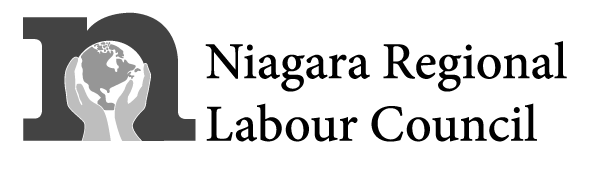 Summer School 2022Niagara Regional Labour Council/Workers Health and Safety CenterLevel 1 Occupational Health and Safety Training	(30 hours)		  $625.00July 18-22, 20226 Course Bundle (18 hours)    July 20, 21, 22, 2022				  $525.00Course fees include: Lunch, Courses and Materials, and a Graduation Dinner.First Name_______________________ Last Name_________________________Address: ______________________________________ Unit Number_________City: __________________________________________Postal Code__________Cell: ____________________________Work: _________________Ext.________Email: _____________________________________________________________Union: __________________________Local:______________________________Course Selection:1st Choice_________________________ 2nd Choice_________________________Deadline for registration is June 30, 2022.Payment Deadline is July 8, 2022.Cheques are to be made out to:  Niagara Regional Labour Council					   PO Box 42, Thorold, Ontario					   L2V 3Y7For more information, contact: nrlc.clc@gmail.comAccommodation is available at the Best Western St. Catharines Hotel and Conference Center , 2 N Service Rd., St. Catharines for a special group rate of $149.99/per night (single/double occupancy) plus applicable taxes.  (Included is a hot breakfast buffet)*Quote Niagara Regional Labour Council when booking 1-844-204-7366